Отчет о проделанной работе  в период дистанционного обучения.Подготовительная «Б» группа.Воспитатель: Васильева И.Н.В обучении приняло участие: 8 детей28.04.2020г. По расписанию 2 занятия по 30 минут.КонструированиеФиз. развитиеЗанятие Конструирование.Тема: «Лягушка оригами»Мною было предложено по данной теме просмотреть видео «Как правильно сделать из бумаги лягушку». Научиться читать схему выполнения по образцу.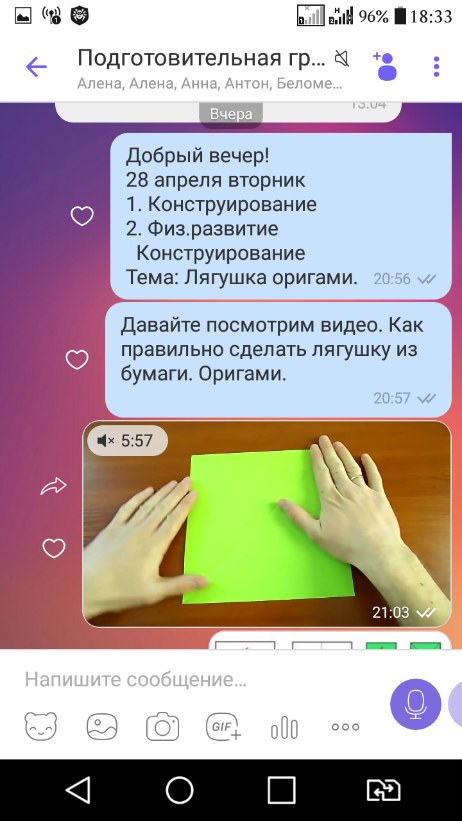 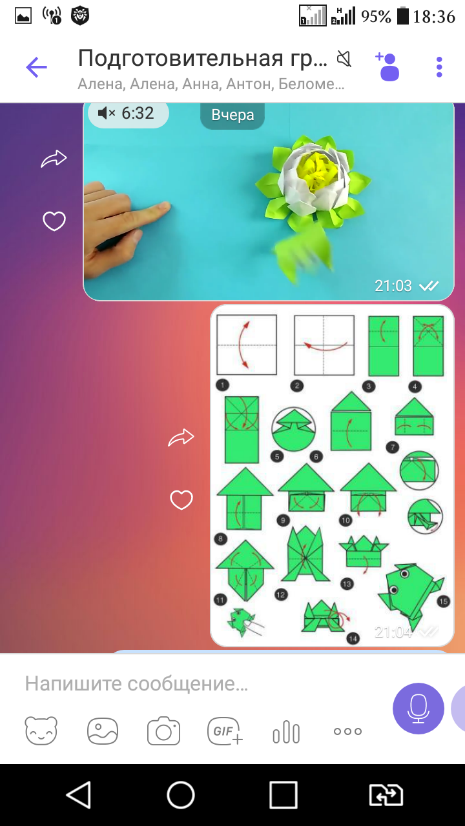 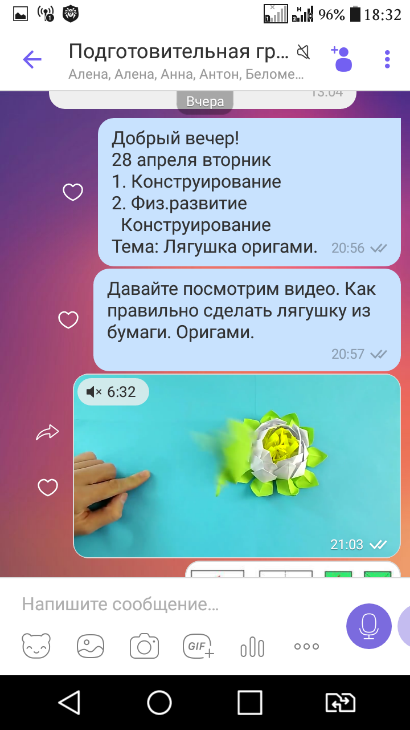 Работы детей: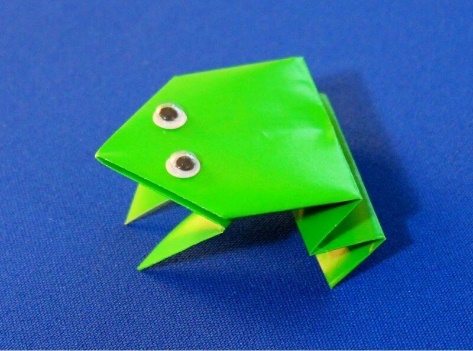 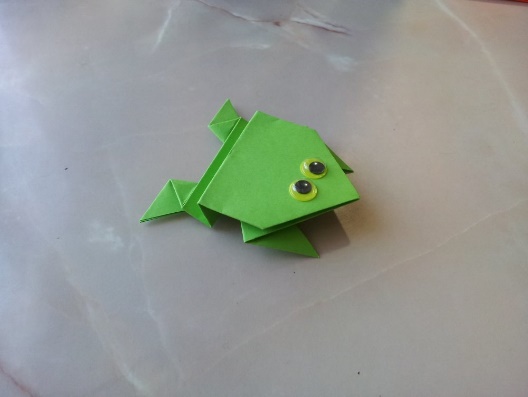 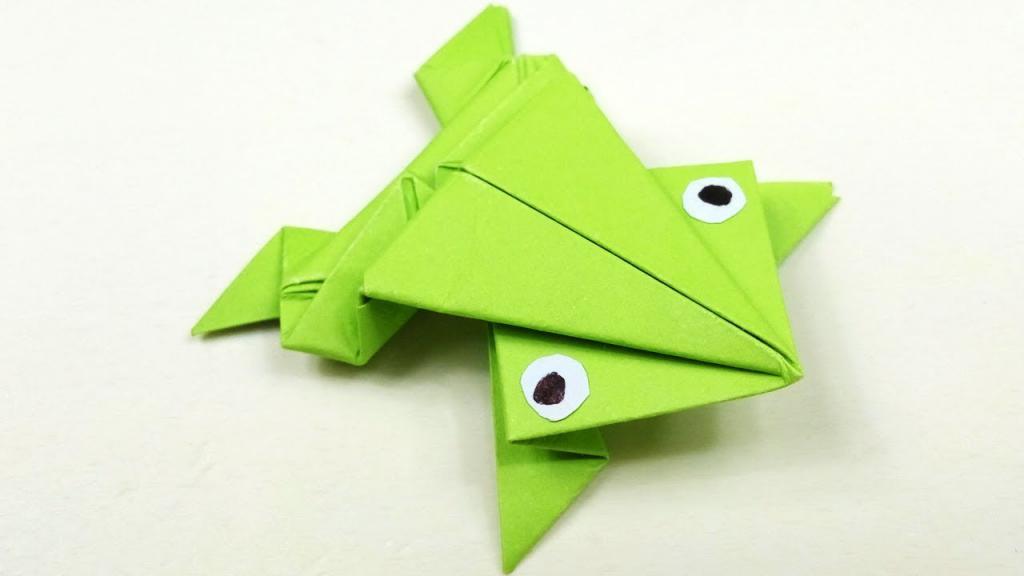 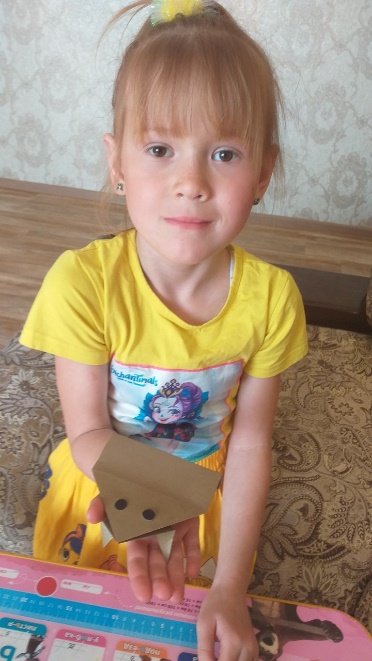 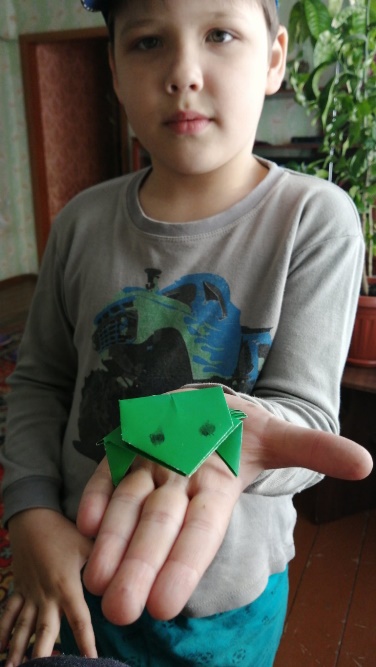 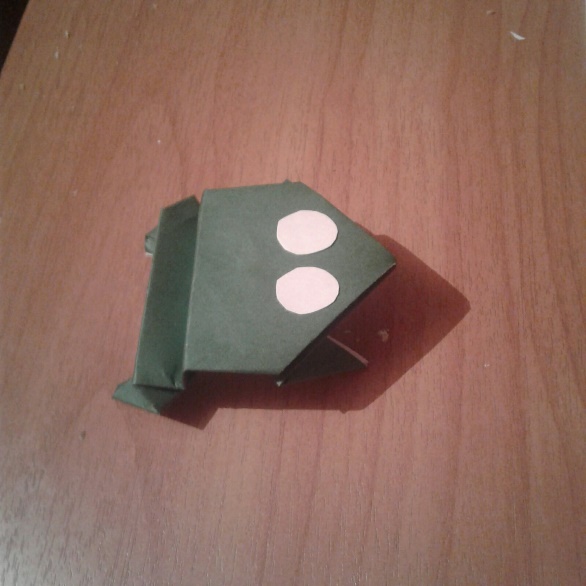 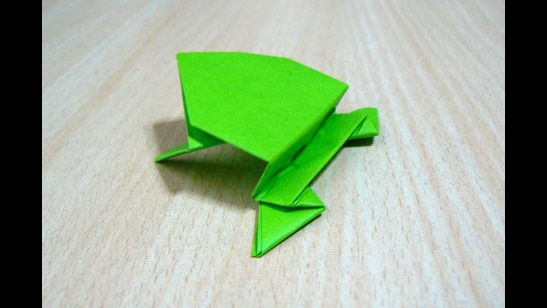 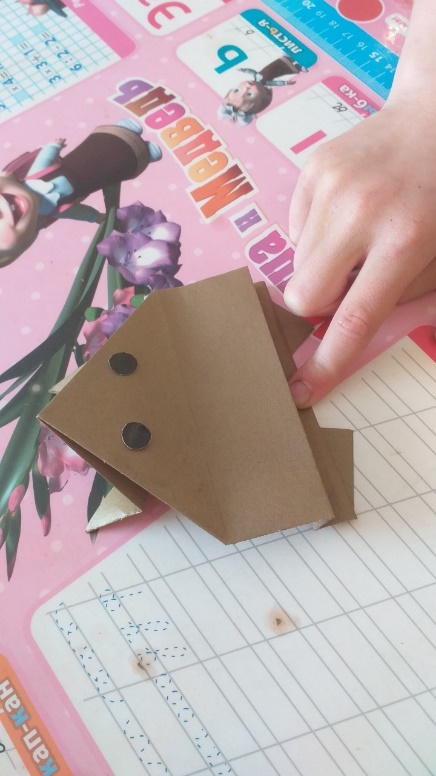 